Just Crack An Egg Cup DIY Version Meal PrepNutrition: Makes 4 meals
Calories: 220, Carbs < 8g, Fiber: 1g, Protein: 14g, Fat: 15g 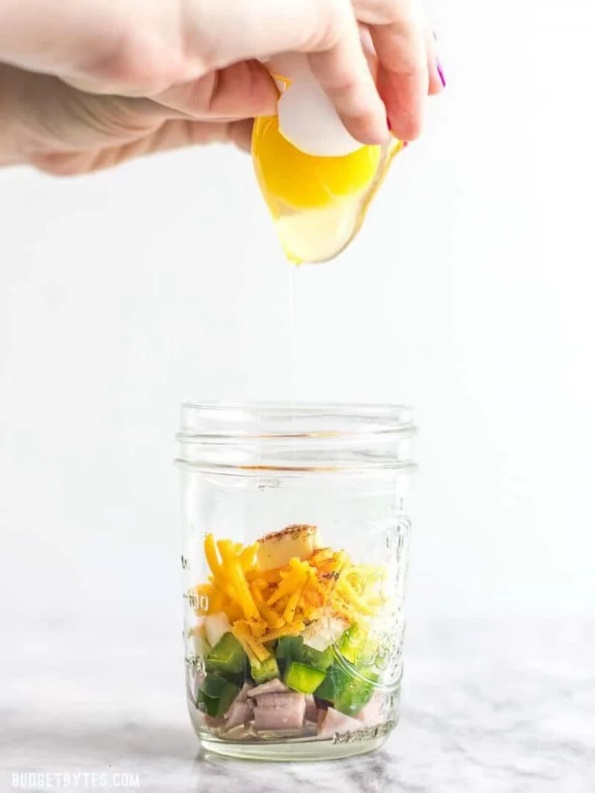 Ingredients4 mason jars1 cup shredded uncooked hashbrowns1 cup shredded cheddar cheese4 eggs4 slices cooked bacon—or other breakfast meat1 cup chopped veggiesInstructionsOpen all 4 jarsAdd ¼ cup hashbrowns to each jarAdd ¼ cup cheddar cheese to eachAdd ¼ cup chopped veggiesSet 1 whole egg ontop of all and close jar lidRefrigerate 7 days until ready to useCrack egg into mason jar and cook uncovered 1 mins 30 secsNote: 
You can use 2 eggs for more protein, or use egg whites! (Bonus: Adds another 7 g protein and 80cals)
 
